Dear Cllr BaskerHomestead Farm, Main Street, Bothenhampton, Bridport DT6 4BJ Planning Appeal: A/WD/D/19/003186 and new Application P/VOC/2021/00495Thank you for your further letter dated 28 April 2021. All drawings the subject of the appeal are on the Council’s website for viewing.  My understanding is that Mr Lytton-Trevers has not disputed with the appellant the drawings the subject of the appeal showing the as approved heights compared to the as built heights. However, it will be for the Inspector at the inquiry next week to consider the differences in height between the approved plans and the as built plans. Ultimately no matter what the difference is between the as approved and as built heights it will be for the Inspector to consider what impacts the development as built has and whether she considers those impacts to be acceptable or not. The Inquiry timetable is available to view on the Council’s website and you will see that the Inspector has set aside time on the first day of the inquiry to hear evidence from interested parties present at the inquiry. Interested parties have been notified of the appeal and the ability they have to register with the Planning Inspectorate to speak at the inquiry should they wish to present evidence to the Inspector on the approved and as built heights, or any other point for that matter.Yours sincerely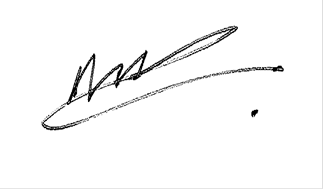 Matthew PilesCorporate Director for Economic Growth & InfrastructureCopies:	Cllr David Bolwell		Chris Loder MPCllr A J BaskerChairmanBothenhampton & Walditch Parish CouncilDate:30 April 2021Cllr A J BaskerChairmanBothenhampton & Walditch Parish CouncilRef:MP/LGCllr A J BaskerChairmanBothenhampton & Walditch Parish CouncilOfficer:Matthew PilesCllr A J BaskerChairmanBothenhampton & Walditch Parish Council01305 221336Cllr A J BaskerChairmanBothenhampton & Walditch Parish Councilmatthew.piles@dorsetcouncil.gov.ukCllr A J BaskerChairmanBothenhampton & Walditch Parish Council